В ноябре (3-7) 2014 года состоялись игры открытого первенства Амурской области по гандболу среди юношей и девушек.В соревнованиях принимали участие Ивановская ДЮСШ, ДЮСШ № 2 г. Зея, ДЮСШ «Русич» г. Владивостока, ДЮСШ с. Константиновка, ДЮСШ «Старт» г. Владивостока.Девушки нашей школы 1999-2000 г.р. заняли І место, девушки 1997-1998 г.р также заняли І место. Тренер-преподаватель: Галеева Татьяна Петровна.Юноши 1999 г.р. заняли І место, юноши 2000 г.р. заняли ІІІ место.  Тренер-преподаватель: Левчук Павел Юрьевич.Поздравляем с достойной победой!Так держать!!!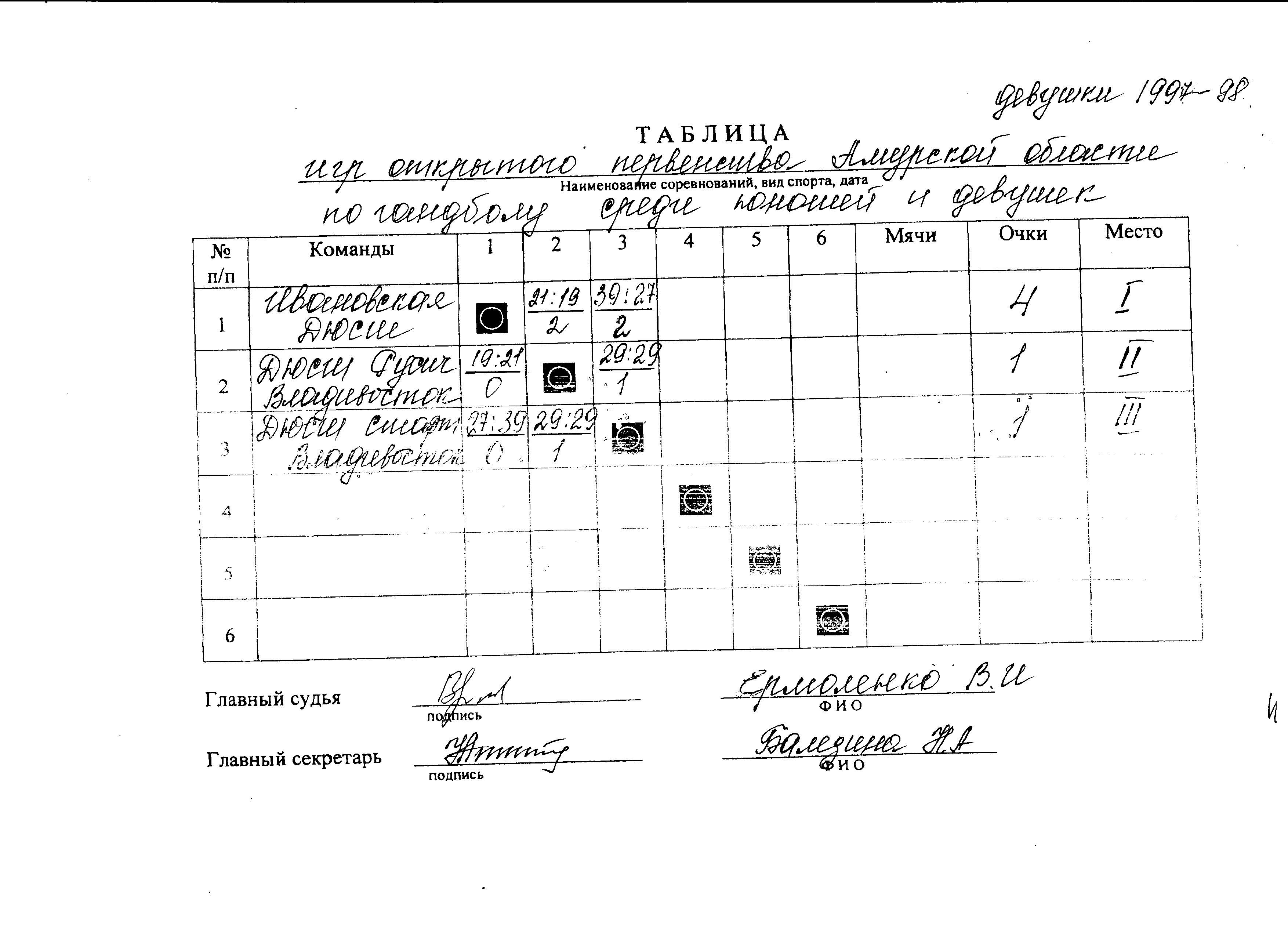 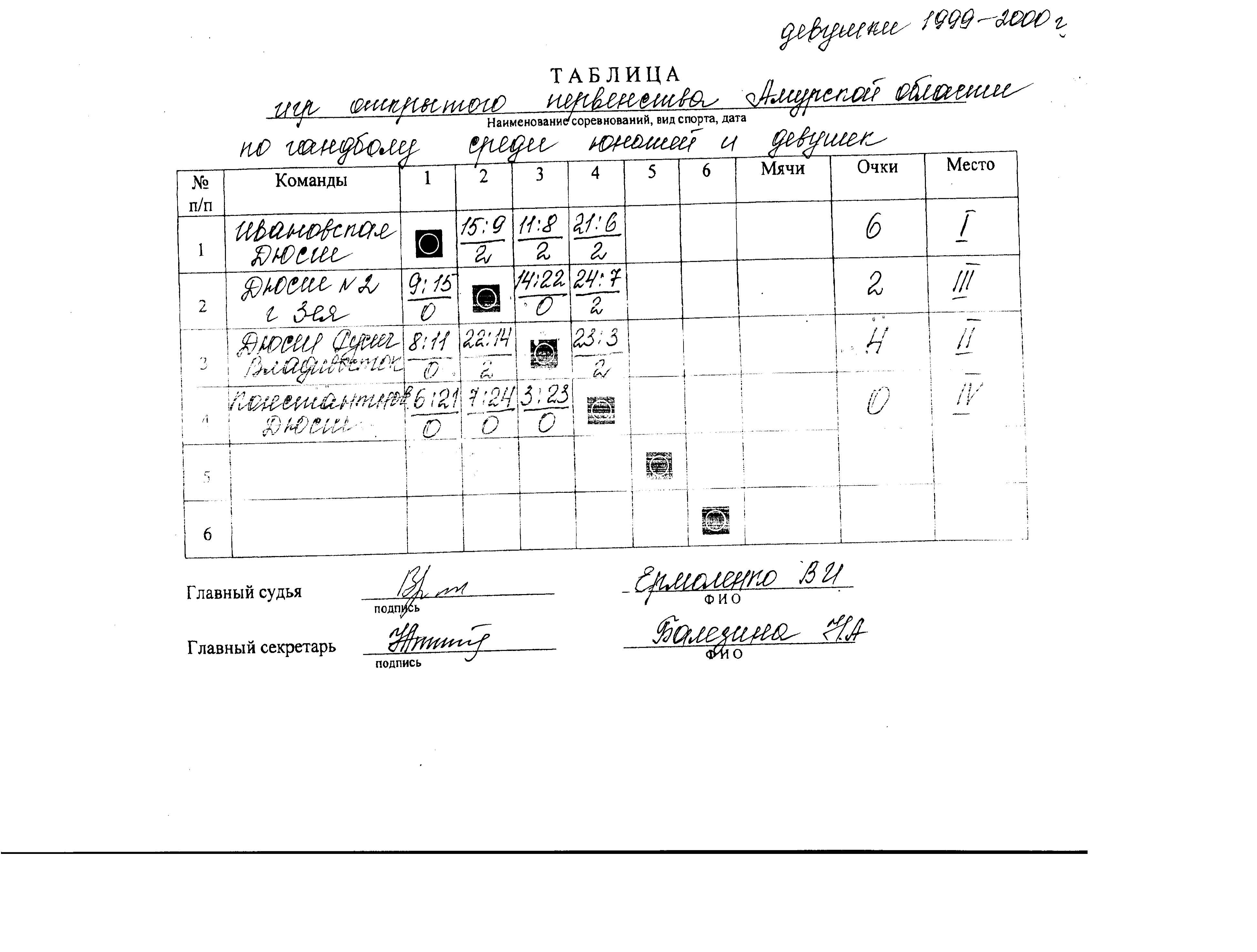 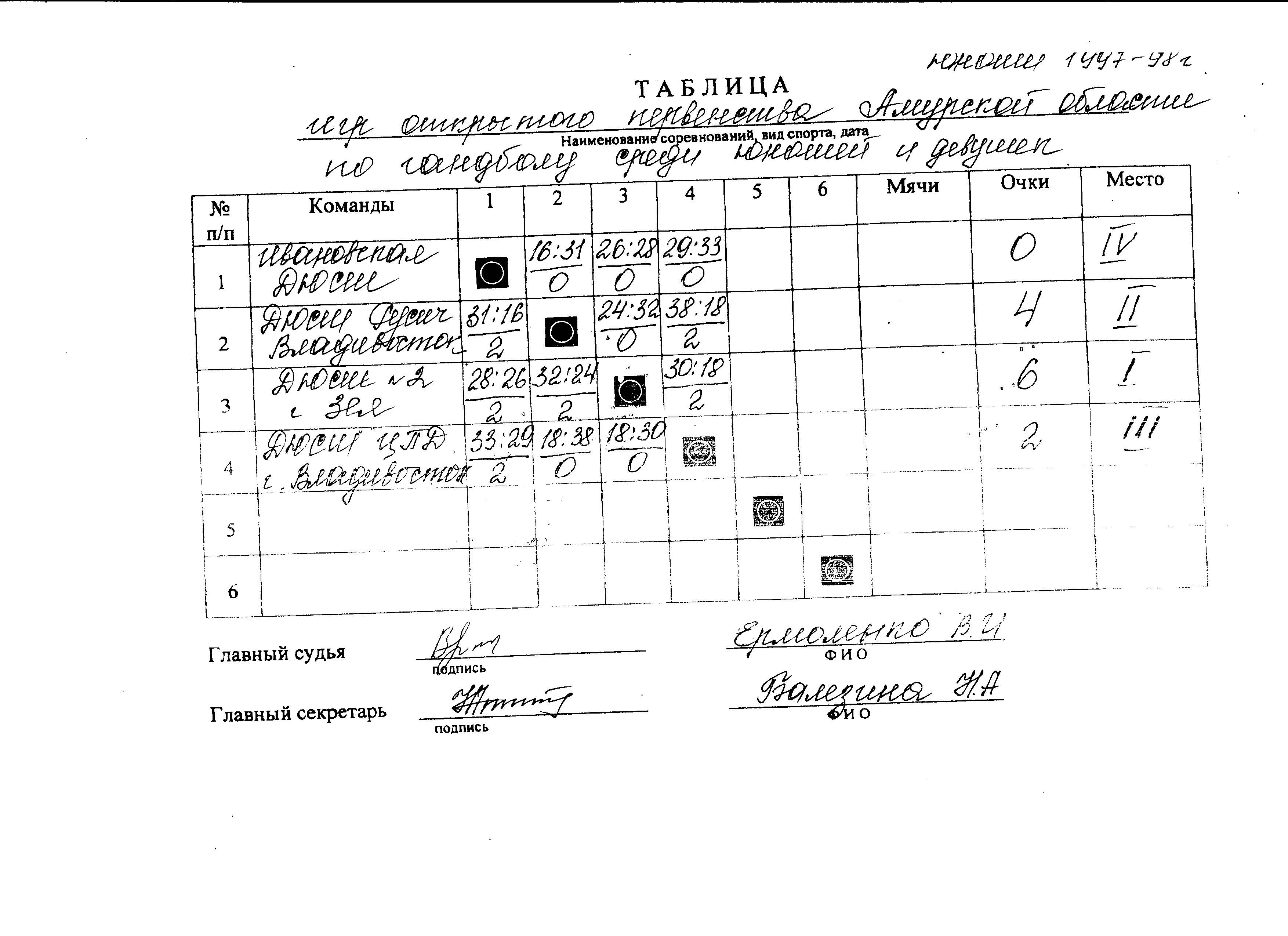 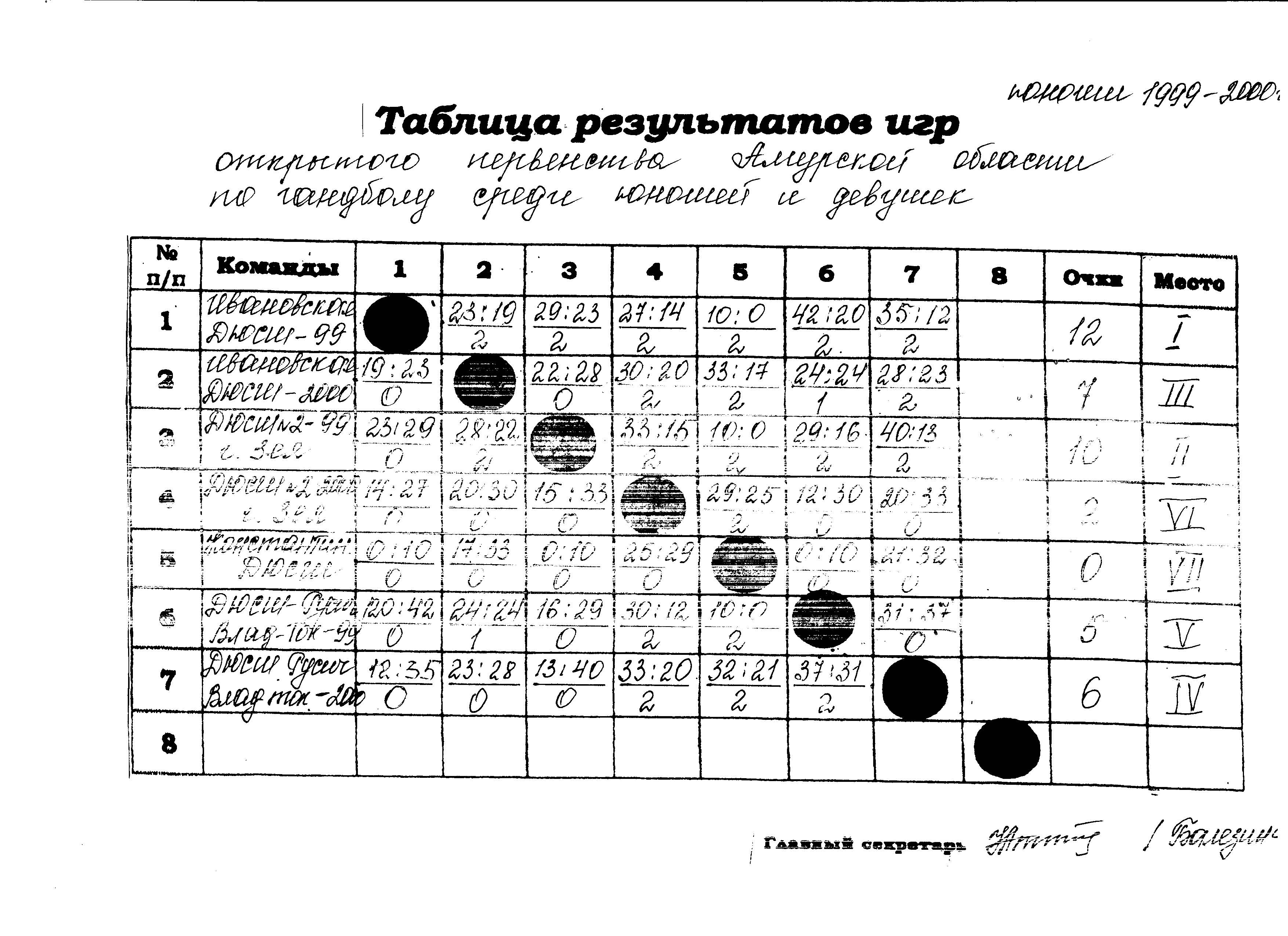 